Mental Illness PowerPoint Project – October 2019Name: _________________________October 15, 2019	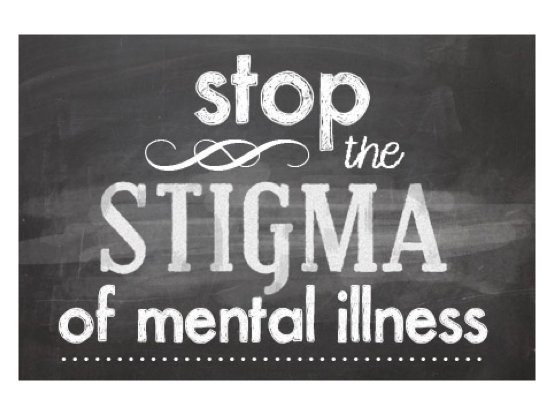 Chosen Mental Illness: ______________________Your PowerPoint Must Include ☐ Name of Mental Illness/Your Name/Course Name/Date☐ Slides Must Be visually attractive / catchy (graphics, slogans)☐ Define the mental illness (in your own words, easy for someone your age to understand)☐ Provide Canadian Statistic of the number of people affected by your mental illness☐ List & provide photos of famous individuals diagnosed with your illness☐ What factors contribute to or cause the illness?☐ How does it "show" to others?☐ What are the everyday struggles that someone with the illness faces? What does their life look like?☐ What treatments exist and are most effective?☐ How / Where can people get help? Provide a list of helpful resources for the individuals or their families☐ Citation page – list of all resources utilized for this project (MLA Format)Marking Rubric Resources to start withFeel free to find your own resources, but please ensure that they are reputable resources Canadian Mental Health Association: www.cmha-bc.orgDepression and Anxiety Disorders: www.feelingblue.comDepression: www.fhs.mcmaster.ca/directCentre for Mental Health and Addiction (CAMH)Canadian Network for Mood and Anxiety Disorders: www.canmat.orgNational Institute for Mental Health: www.nimh-nih.govDUE:  MONDAY, OCTOBER 21, 2019